Creating your Weebly SiteRead each step carefully and follow all directions!Step 1Go to www.weebly.comStep 2On the right side of the page, type in the following information: Name: We are going to make a username. Type in your first initial and last name. Example: rweasleyEmail: Weebly will never send you any emails – so we are going to make up a fake email. Your email address should be:First Initial Last Name @ terrill.orgExample: rweasley@terrill.orgMAKE SURE YOU SPELL EVERYTHING CORRECTLY. If you make a typo now, you will not be able to log in later and will lose everything we do today. Password: Your student ID. MAKE SURE YOU TYPE IN YOUR CORRECT STUDENT ID.Once you have typed in your fake email and your student ID, click “Get Started”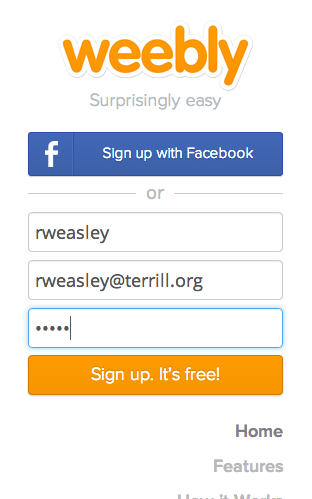 Step 3 On the next screen, click on “Free"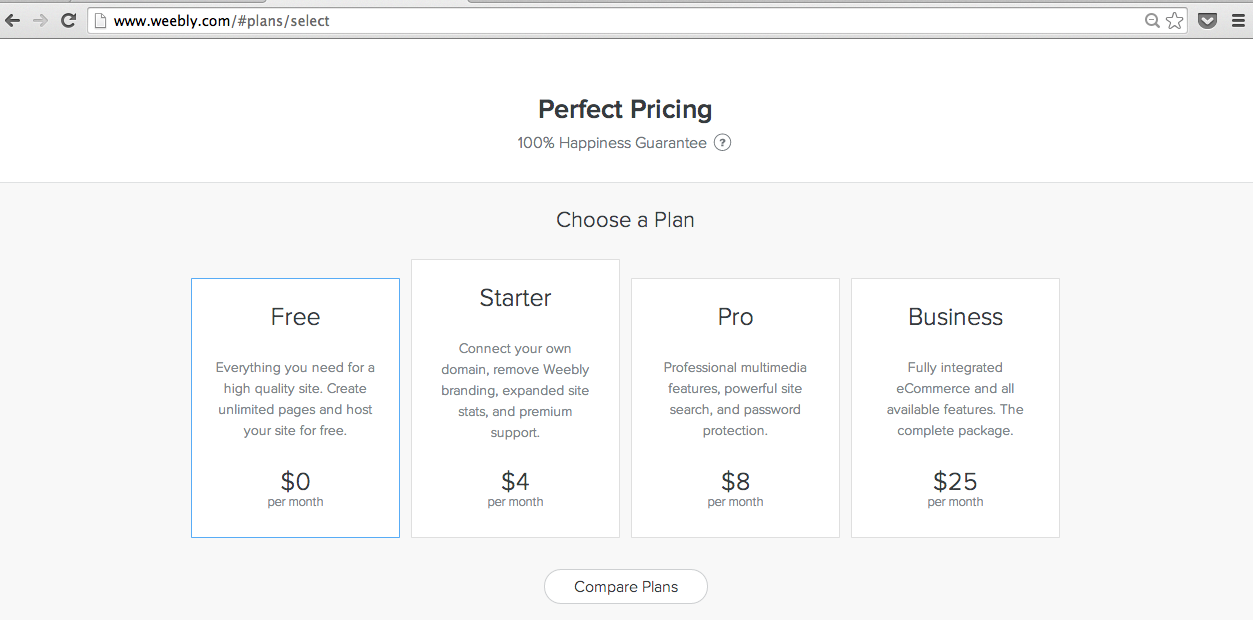 Step 4On the next screen, when it says “What’s the Focus of Your Site?” Click “Site”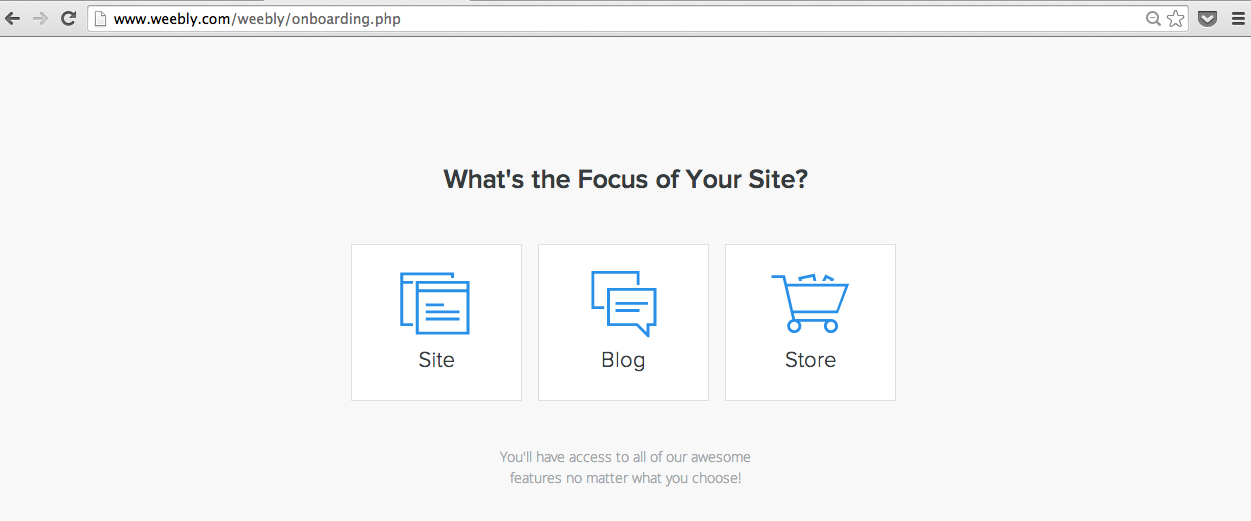 Step 5Hover your mouse over one of the templates, select a color, and click “choose.” You can always change this later.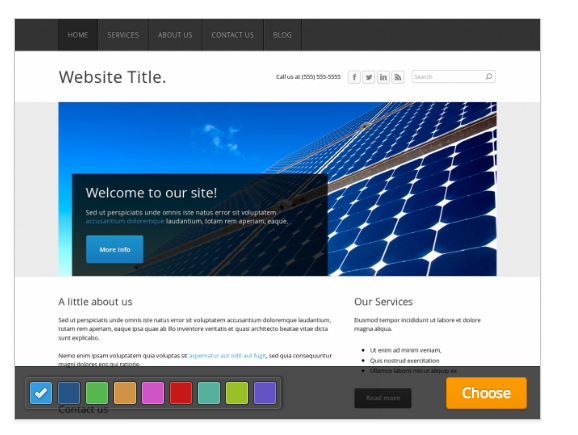 Step 5Wait for the page to load. It will prompt you to choose your website domain. This is the web address (______.weebly.com) that visitors will use to reach your site. Select the first box “Use a Subdomain of Weebly.com” and enter your site title in the space. Example: Ron’s Writer’s Notebook or Ginny’s Blog.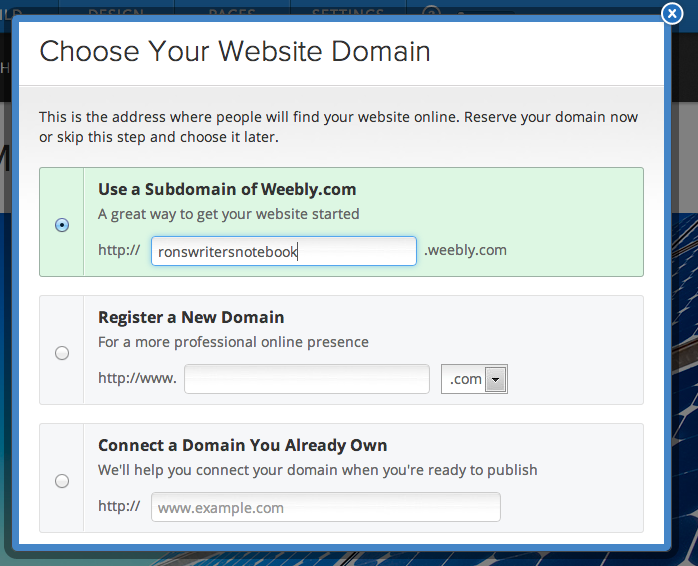 Click “continue” on the bottom right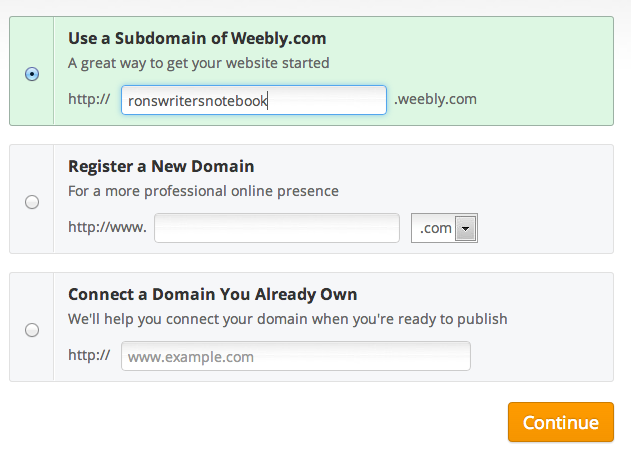 Step 6A box will appear that reads “Welcome to Weebly!”Click on the x in the upper right hand corner to close the box. DO NOT PLAY THE VIDEO! 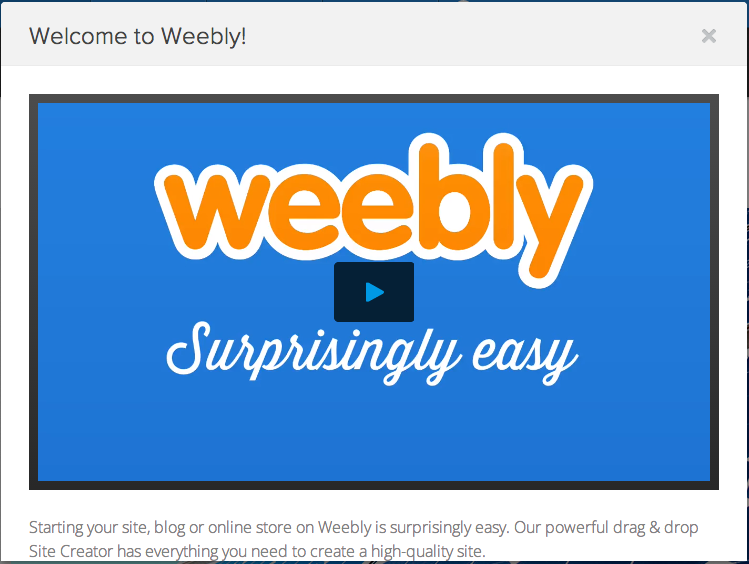 Step 6Edit your site title. This should match your site address. 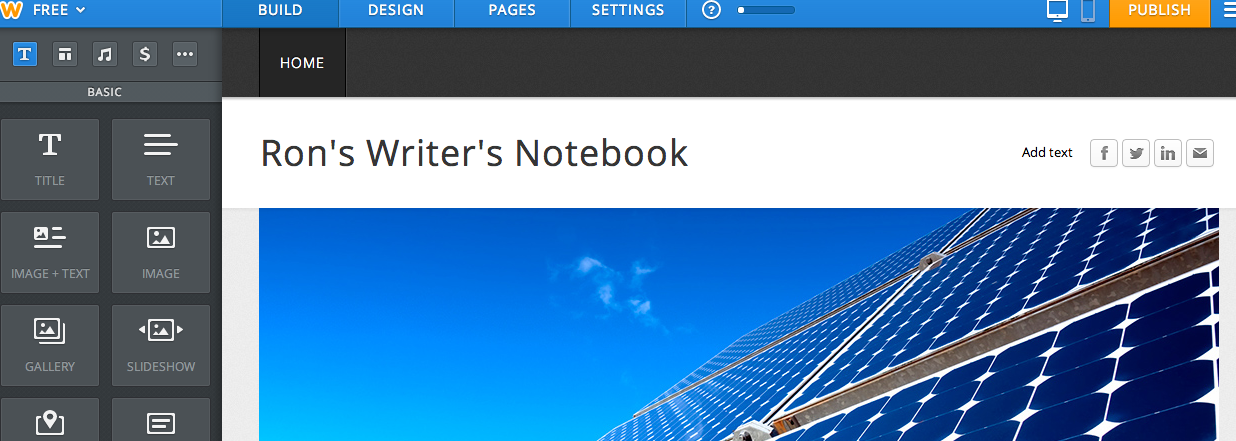 Step 7Step 7Edit the pages.  Click on the “pages” tab on the top of the web page.  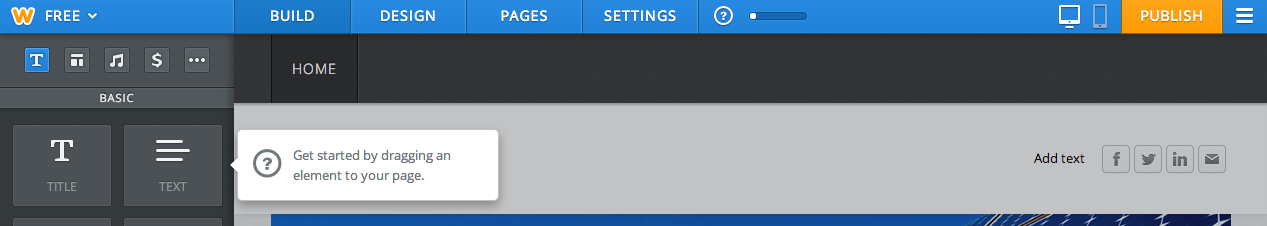 When you create your site, it has 3 pages: “Home,” “About,” and “Contact.” Keep the first and delete the second 2. To delete:Click on the page title. Make sure it is highlighted in blue. Then click “Delete page.”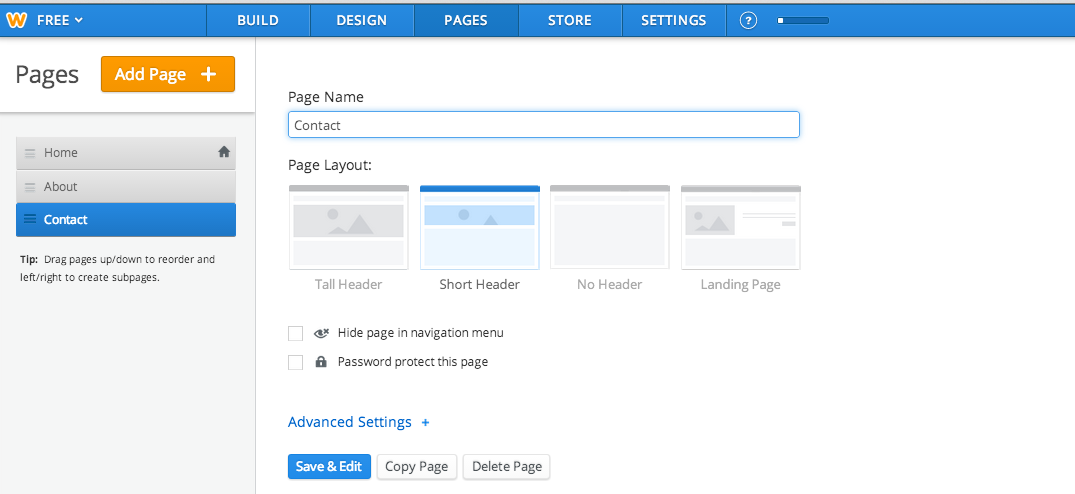 Click the “Add Page” button 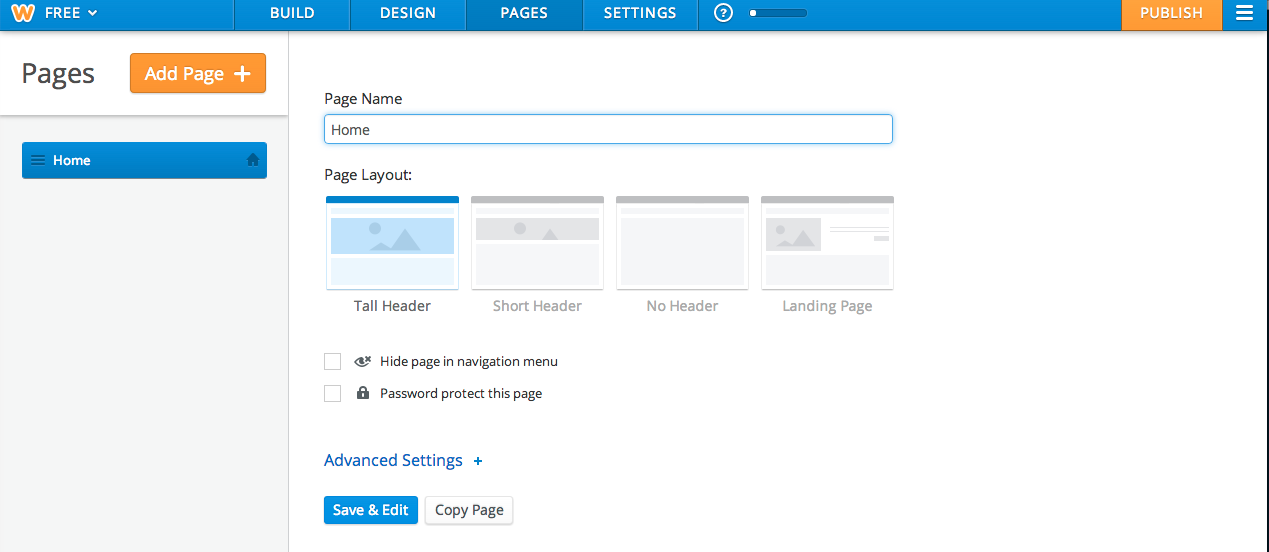 Click on “Standard Page.” Under Page Name, write “About Me.”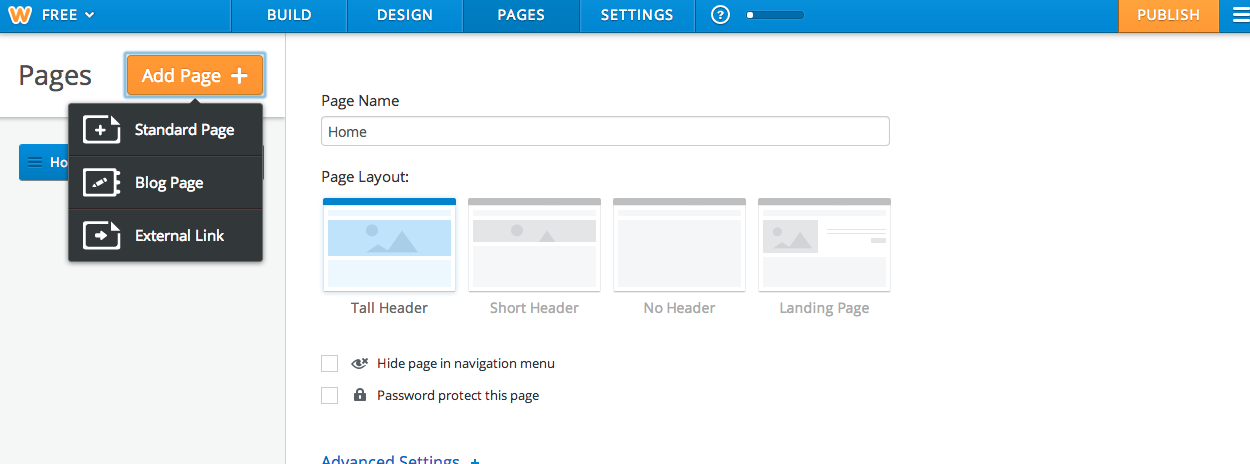 Click on “Blog Page ” to add a blog page.  Add another “Blog Page” and call it “E-Portfolio.”Once you are done adding your pages, click “Save & Edit” on the bottom.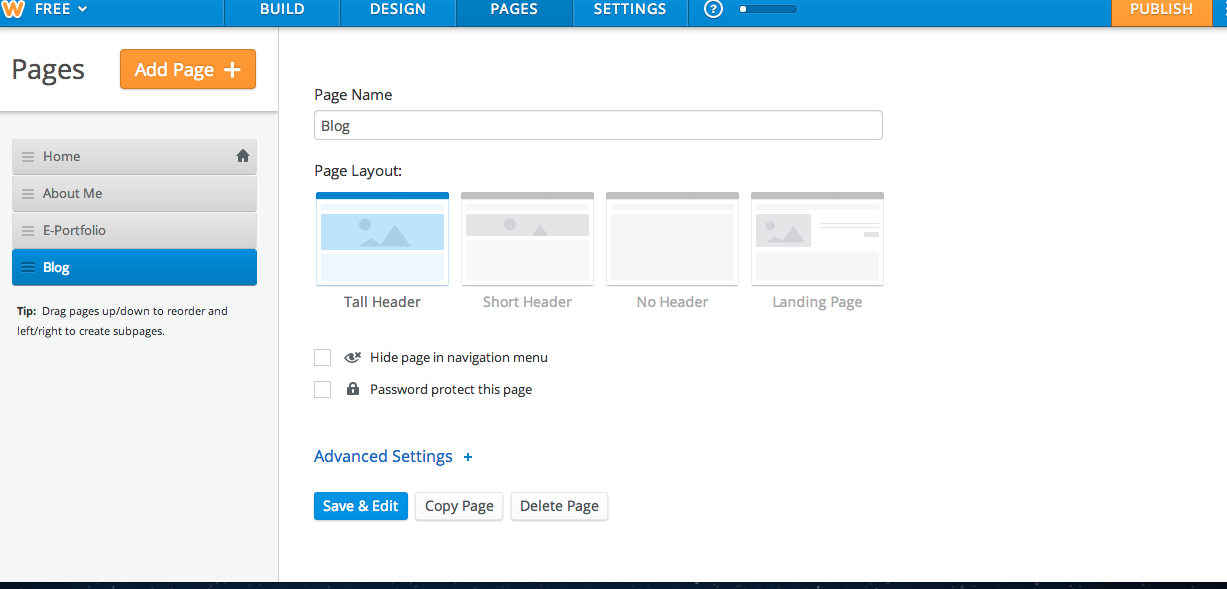 The top of your page should now look like this: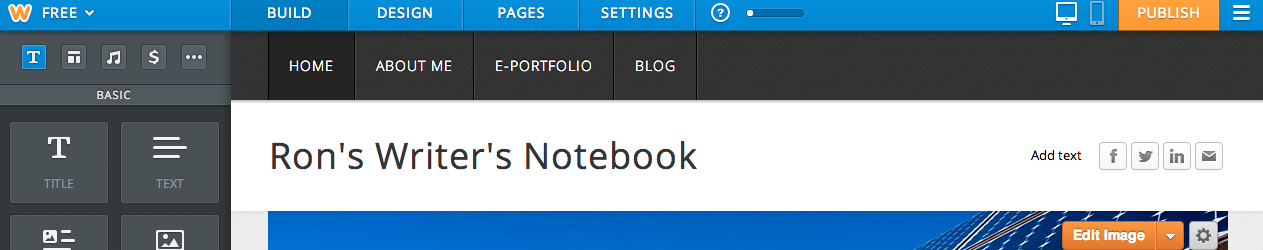 Step 8: Click on the table for your About Me page. Create your “About Me” page. Directions and rubric are on my website under BlogBlog challenges:http://writwork.weebly.com/creating-an-about-me-page.html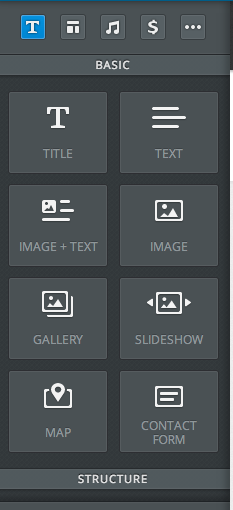 Step 9:  Publish your site. Click on the orange “Publish” button in the upper-right hand corner.Step 10: Design your website.  Click on the “design” tab.  Look through the design templates and choose the design you like the most.  Step 11: Write! Pick a writer’s notebook prompt on my site or in the classroom and respond to it, either in a word document or on a post on your blog page. 